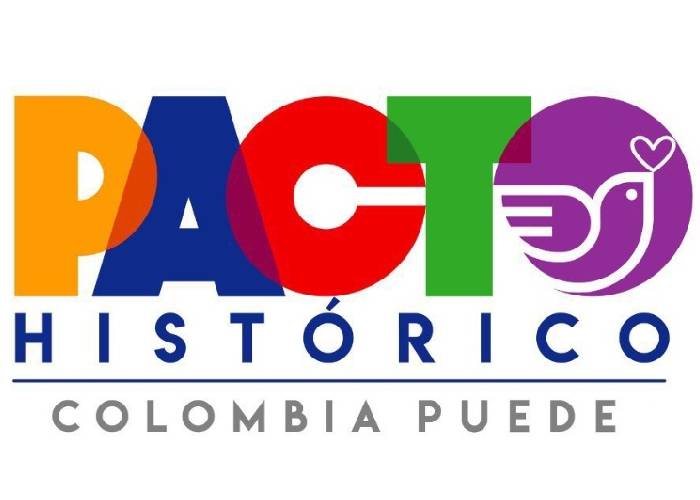 Nombre Ciudad,  X de XXXXX de 2021ACTA DE NOMBRAMIENTO DEL GERENTE DE LA CAMPAÑA  (NOMBRES APELLIDOS DEL GERENTE) A SENADO DE  2022-2026(NOMBRES APELLIDOS DEL CANDIDATO), mayor de edad, identificado (a) con cédula de ciudadanía No. XXXXXXXXXXX de XXXXX, obrando en mi calidad de candidato (a) avalado (a) en Coalición PACTO HISTÓRICO al  SENADO DE LA REPÚBLICA 2022-2026, para las elecciones a celebrarse el 13 de marzo de 2022, declaró que nombró como Gerente de la campaña, al Señor (a) (NOMBRES APELLIDOS DEL GERENTE) identificado con CC No. _____________ Con el fin de administrar y llevar la representación legal de la campaña con las atribuciones legales conferidas en el artículo 25 de la ley 1475 de 2011 y demás normas concordantes.(NOMBRES APELLIDOS DEL GERENTE), mayor de edad, identificado con CC No. _____________, me permito manifestar de manera libre y espontánea que aceptó el nombramiento efectuado por el señor XXXXXXXXXXXX, en calidad de candidato de la campaña descrita, me comprometo a cumplir lo establecido en las leyes 1475 de 2011, Ley 1864 de 2017, las resoluciones que emita el Consejo Nacional Electoral, los estatutos del partido avalador, el sistema de auditoría interna del partido auditor y demás normas sobre materia electoral.aceptó el nombramiento y Cordialmente, ____________________			_______________________________NOMBRE DEL CANDIDATO			NOMBRE DEL GERENTE CANDIDATO(A) 		                              GERENTE DE CAMPAÑAC.C                                                       			C.C Adjunto copia del RUT y cédula de ciudadanía del Gerente de Campaña.